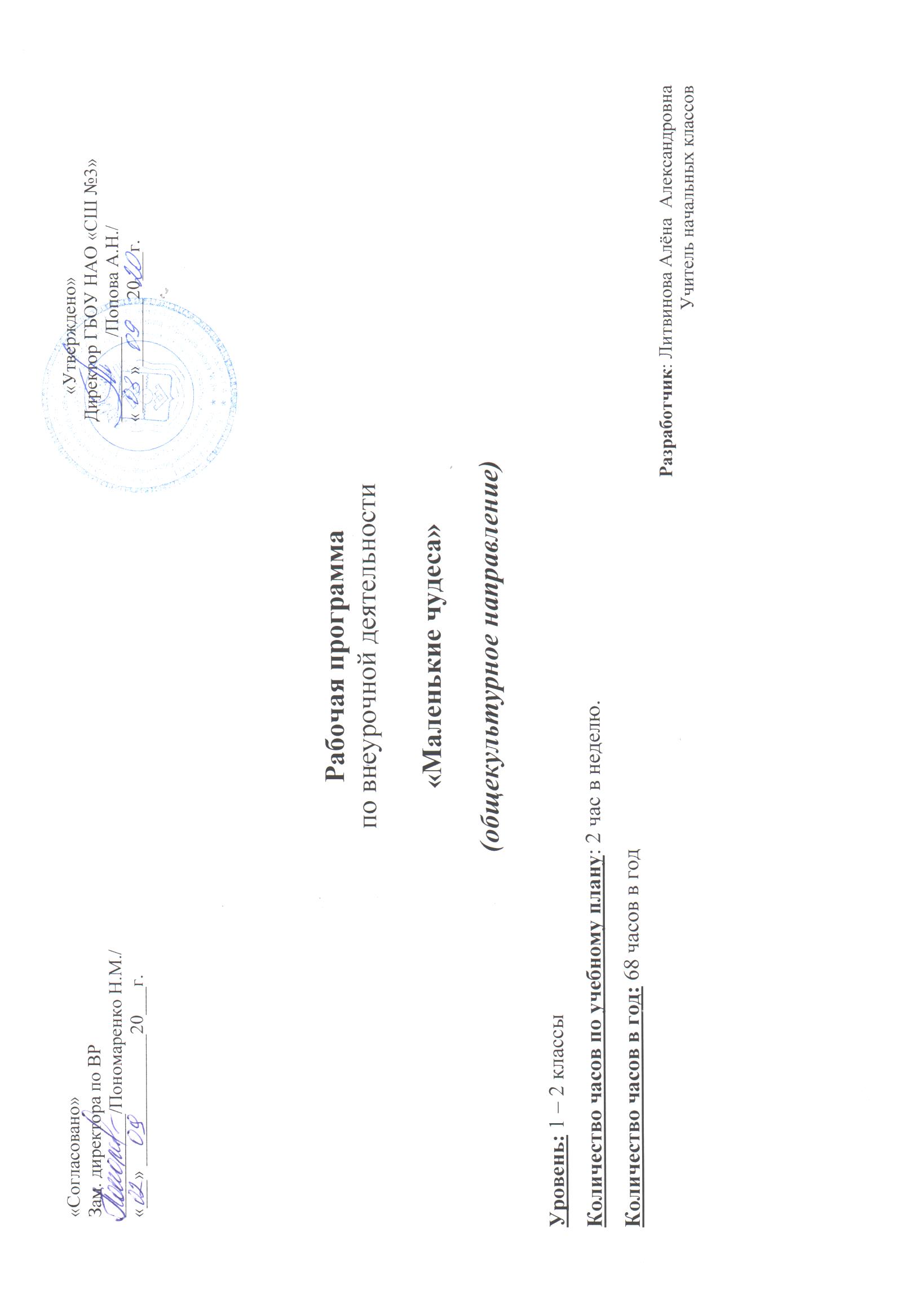 	Рабочая программа внеурочной деятельности «Уроки психологического развития» (1 «Д» класс)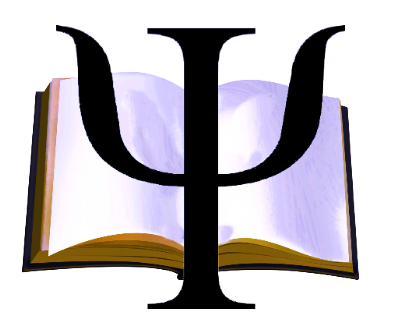 Дуркина Екатерина Михайловна,педагог – психологГБОУ НАО «СШ № 3»Содержание курса внеурочной деятельности.        Рабочая программа  курса внеурочной деятельности «Уроки психологического развития» по развитию познавательной сферы составлена на основе программы курса Локаловой Н.П. «120 уроков психологического развития младших школьников» /Психологическая программа развития когнитивной сферы учащихся I-IVклассов. - М.: «Ось-89», 2006. Комплексная психолого-педагогическая задача обучения ребенка с ОВЗ состоит в том, чтобы не только обеспечить усвоение совокупности конкретных знаний по школьным дисциплинам, но и сформировать у учащихся представления об обобщенных приемах и способах выполнения различных умственных действий, что, в свою очередь, обеспечит лучшее усвоение конкретного предметно-учебного содержания. У детей с ограниченными возможностями здоровья наблюдаются трудности в обучении и поведении вследствие микроорганических нарушений головного мозга, социально-педагогической запущенности и психосоматических нарушений.Для детей с ограниченными возможностями здоровья характерны трудности восприятия пространства и времени, что мешает им ориентироваться в окружающем, нарушения внимания и памяти, зрительно-моторной координации. Все мыслительные операции (анализ, синтез, сравнение, обобщение, абстрагирование) недостаточно сформированы и имеют своеобразные черты. Наряду с указанными особенностями психических процессов у детей с задержкой психического развития отмечаются недостатки речевого развития, нарушения эмоционально-волевой сферы, эмоциональная незрелость.Особенность данной рабочей программы заключается в том, что она модифицирована через формы занятий, методы и приемы обучения и объем изучаемого материала, для учащихся по адаптированной образовательной программе НОО.Программа составлена с учетом и опорой на резервные возможности ребенка: активность, работоспособности, достаточного эмоционального контакта со взрослым, достаточного интереса к игровой деятельности.Адресная направленность: Данная программа рассчитана для обучающихся  1 класса. Занятия проводятся один раз в неделю по 40 минут в течение года. программа рассчитана на 34 часа.          Используемые технологии и методы:Задания выполняются учащимися  в игровой форме, что привлекательно для младших школьников. На занятиях не ставятся отметки (этим они отличаются от уроков), хотя оценивание, конечно, осуществляется. Интересные по содержанию задания, отсутствие напряженности, связанной с боязнью получить низкую отметку, создают на данных занятиях положительный эмоциональный фон: раскованность, интерес, желание научиться выполнять предлагаемые задания. Осознание своих успехов способствует раскрытию психологических возможностей учащихся.     Содержание уроков психологического развития:развитие познавательных процессов (ощущений, восприятия, внимания, памяти, мышления, воображения); формирование психологических предпосылок овладения учебной деятельностью (умение копировать образец, заданный как в наглядной, так и в словесной формах; умение слушать и слышать учителя, т.е. умение подчиняться словесным указаниям учителя; умение учитывать в своей работе заданную систему требований); формирование психологических новообразований младшего школьного возраста (внутреннего плана действия, т.е. умения выполнять задания в интеллектуальном плане без опоры и реального манипулирования объектами; произвольности в управлении не только двигательными, но, главным образом, интеллектуальными процессами - восприятием, вниманием, научиться произвольно запоминать, подчинять мыслительную деятельность поставленной задаче; рефлексии, т.е. умения осознавать свои психические процессы, ход своей деятельности, анализировать свой ответ, затруднения, ошибки).Формирование словесно-логического понятийного мышления, развитии произвольности (прежде всего помехоустойчивости в интеллектуальной и двигательной сферах), внутреннего плана действия.Процессы анализа и синтеза пронизывают всю познавательную деятельность учащихся. Основное направление здесь состоит в формировании умения вычленять отдельные признаки объектов, оперировать ими и интерпретировать их. Так, задачей развития сенсорной сферы является обогащение чувственного опыта учащихся путем дифференцирования с разной степенью тонкости ощущений одной и той же модальности и одного и того же вида, сравнения их в том или ином отношении, включение ощущений в построение системы словесно-логических умозаключений.Главная задача, решаемая в процессе развития восприятия, — научить школьников не только выделять и  анализировать отдельные признаки или свойства воспринимаемых объектов (цвет, форма), но и научиться осмысливать увиденное, активно включая в процесс восприятия мыслительную деятельность.При развитии внимания значение придается как формированию его устойчивости, так и распределению внимания, т.е. умению контролировать выполнение одновременно двух или больше действий. Такое умение также основывается на расчлененном, дифференцированном отражении различных параметров и условий деятельности.Основным направлением в развитии памяти школьников является формирование у них опосредованного запоминания, т.е. использования для запоминания вспомогательных средств, в том числе знаков-символов. Для этого требуется умение расчленять запоминаемые объекты на части, выделять в них различные свойства, устанавливать определенные связи и отношения между каким-либо из них и некоторой системой условных знаков.Важное значение придается всестороннему развитию мыслительной деятельности, а именно таких ее операций, как анализ, синтез, обобщение, абстрагирование, установление закономерностей, формирование логических операций. Путь от глобального, целостного к дифференцированному, конкретному реализуется в последовательности заданий: начиная с заданий, в которых требуется оперирование объектами, сильно отличающимися, и где, следовательно, осуществляется достаточно грубый их анализ, и переходя к заданиям с оперированием объектами, отличающимися одним - двумя признаками и, следовательно, требующими тонкого анализирования. Таким образом, постепенно закладываются основы абстрактного мышления у младших школьников. Не менее важной является и подготовка мышления учащихся к переходу на более высокие уровни понятийного и словесно-логического мышления, требования к которым в средней школе значительно повышаются. Поэтому на уроках психологического развития вырабатываются у учащихся умения определять соотношения конкретных и более общих понятий: «род-вид», «целое-часть», «причина-следствие» и др., формируются элементарные логические операции. При развитии процессов воображения, являющегося важной составляющей уроков психологического развития, выполняются задания как на воссоздающее (урок 97, задание 3 «Тропинка»), так и на творческое. Работа начинается с выполнения заданий, в которых разные заданные элементы включаются в разные системы связей («Закончи рисунок» и др.), и заканчивается заданиями, в которых один и тот же заданный элемент должен быть включен также в разные системы связей.Реализация закона дифференциации осуществляется и по отношению к другим направлениям психологического развития младших школьников - формированию предпосылок овладения учебной деятельностью и психологических новообразований данного возрастного периода. Например, формирование умения анализировать и копировать образец начинается с выполнения простого задания, требующего оперирования целостными образами объектов, значительно различающихся между собой. Постепенно переходят к нахождению заданного образца среди изображений, отличающихся малозаметными деталями («Найди образец» и др.), и выполнению заданий по самостоятельному воспроизведению образцов, заданных в словесной форме (задание («Графический диктант»).Аналогично осуществляется развитие психологических новообразований младшего школьного возраста, например, внутреннего плана действия. Первые задания направлены на развитие умения расчлененно воспринимать, понимать и выполнять словесные указания взрослого («Учимся слушать и выполнять»), затем умения оперировать объектами или их частями во внутреннем плане, но со зрительной опорой, а затем переходят к заданиям, требующим умения оперировать объектами во внутреннем плане без зрительной опоры.Точно так же, основываясь на законе дифференциации и всесторонне развивая на различном содержании процессы анализа и синтеза, осуществляется формирование и других важных для учебной деятельности психологических качеств (пространственных представлений, умения подчинять свои действия заданной системе требований, произвольности и др.).Цель курса: познавательно-личностное развитие школьника; на нем формируются умения осуществлять различные умственные действия, развиваются самостоятельность детей, способность к рассуждению, самоконтроль, стремление отстаивать свое мнение, доказывать свою точку зрения и многое другое, т.е. формируются такие психологические качества и умения, которые помогают школьникам усваивать учебный программный материал на предметных уроках. Задачи курса:развитие познавательных способностей; развитие обще-учебных умений и навыков.Структура занятий Вводная часть. Задачей вводной части является создание у учащихся определенного положительного эмоционального.Важным моментом вводной части является выполнение упражнений для улучшения мозговой деятельности. Для каждого урока подобраны специальные упражнения, стимулирующие те психические функции, которые подлежат развитию на данном уроке.Основная часть. Задания для урока подбирались с учетом их направленности на осуществление дифференциации познавательных структур и с точки зрения удобства для коллективной работы в классе. Для достижения развивающего эффекта необходимо неоднократное выполнение заданий. Однако для предотвращения снижения интереса учащихся к повторным выполнениям одного и того же задания обеспечивается разнообразие внешнего оформления содержания ряда заданий, но сохраняется единство их внутренней психологической направленности. Реализуется принцип «спирали», т.е. возвращение к одному и тому же заданию, но на более высоком уровне трудности.Заключительная часть. Задача: подведении итогов занятия, обсуждении результатов работы учащихся и тех трудностей, которые у них возникали при выполнении заданий. Существенным моментом здесь являются ответы учащихся на вопрос, чем же они занимались и чему научились на данном уроке.Результаты освоения курса внеурочной деятельности.Ожидаемый результат: положительное влияние на взаимоотношения учащегося  с педагогами, родителями, детьми, на мотивацию школьника, на успешное овладение учебными навыками, повышение работоспособности, снижения уровня тревожности.Для оценки эффективности занятий психологического развития рекомендуется использовать следующие показатели:— степень помощи, которую оказывает психолог учащемуся при выполнении заданий: чем помощь меньше, тем выше самостоятельность ученика и, следовательно, выше развивающий эффект занятий;— особенности поведения учащегося на занятиях: живость, активность, заинтересованность учащихся обеспечивают положительный результат занятий;— по результатам тестовых заданий, выявляется степень усвоения данного типа заданий;— по результатам диагностических процедур (сравнительный анализ начало и конец учебного года).Косвенным показателем эффективности проводимых занятий может быть повышение успеваемости по разным школьным дисциплинам при отсутствии явлений переутомления, а так же отзывы учителей и родителей о работе учащегося дома и на уроках.Список использованной литературы1. 1000 веселых загадок для детей. М.: ООО Издательство «ACT», 2003.2. Айзенн Х„ Эванс Д. Проверьте способности вашего ребенка / Пер. с англ. Л.К. Клгокина. М.: ООО Издательство «ACT», 1998.3.  Акимова  М.К.,   Козлова  В.Т.  Коррекционно-развивающие упражнения для учащихся 3-5 классов. М., 1993.4. АфонькинC. Ю..Учимся мыслить логически. Увлекательные задачи для развития логического мышления. СПб.: Издательский дом «Литера», 2002. 5. Бабаева Т.Н. У школьного порога. М., 1993. 6. Батова А.С. Графический диктант // Начальная школа, 2003, № 9.7.  Безруких М.М., Ефимова CJJ., Князева М.Г. Как подготовить ребенка к  школе и по какой программе лучше учиться. М., 1993.8.  Богоявленский Д.Н., Менчинская Н.А.  Психология усвоения знаний в школе. М., АПН РСФСР, 1959.9.  Боровик  O-S.   Развитие   воображения.   Методические рекомендации. М.: ООО «ЦГЛ «РОН», 2000.10.  Венгер Л.А., Венгер АЛ. Домашняя школа мышления. М., 1985.11.  Винокурова Н.К.  Сборник тестов  и упражнений для   развития   ваших   творческих   способностей, Серия «Магия интеллекта*. М., 1995.12.  Гельфан ЕМ. Игры и упражнения для маленьких и больших. М., 1961.13.  ГилъбухЮ.З. Темперамент и познавательные способности школьников. Киев, 1993.14.  Гин СЛ. Мир логики: методическое пособие для учителя   начальной   школы.   М.:    «Вита-Пресс», 2003.15. Гордиенко Н„ Гордиенко С. Переменка // Начальная школа, Приложение к «Первое сентября». 2004, № 7.16.  Готовность детей к школе. Диагностика психического развития и коррекция его неблагоприятных вариантов / Отв. ред. В.И. Слободчиков. Томск, 1992.17.  Деннисон П., Деннисон Г, Гимнастика для развития умственных способностей «Брейнджим». М., 1992.18.  Диагностика готовности детей к обучению в школе. Методические рекомендации. Пермь, 1992.19.  ДусавицкийAM.  Дважды  два -  икс.   (Развитие мышления в начальной школе). М., 1985.20.  Заика Е.В. Комплекс интеллектуальных игр для развития мышления учащихся // Вопросы психологии, 1990, № 6.21.  Зак А.З. Занимательные игры для развития интеллекта у детей 5-12 лет. М., 1994.22.  ЗакА.З. Поиск девятого. Игра на поиск закономерностей для детей 6-10 лет. М., 1993.23.  Зак А.З. Просвет и другие интеллектуальные игры для детей 6-10 лет. М., 1993.24.  ЗакA3. Познавать играя: развитие познавательных способностей у детей 5-12 лет. М., 1992.25.  Ильин  AM.,   Ильина   Л.П.   Букварь   XXI   века. СПб., 1992.26.  Кеэс П. Тест школьной зрелости. Обнинск, 1992.27.  Кикоин ЕЛ.  Младший  школьник:   возможности изучения   и   развития   внимания.   Методические рекомендации   для   учителя   начальных   классов.М., 1993.28.  Когнитивное обучение:  современное состояние и перспективы / Отв. ред. Т. Галкина, Э. Лоарер. М.: Изд-во «Институт психологии РАН», 1997.29.  Латохина Л.И. Хатха-йога для детей: Книга для учащихся и родителей. М., 1993.30.  Леонтьев  АА.,Педагогика   здравого   смысла   // «Школа 2000...». Концепция и программы непрерывных курсов для общеобразовательной школы. Вып. .: «Баллас», 1997.31.Локалова   НЛ.   Как   помочь   слабоуспевающему школьнику. Психодиагностические таблицы: при-чины и коррекция трудностей при обучении младших школьников русскому языку, чтению и математике. Изд. 2-е. М.: *Ось-89», 1997; изд. 3-е, перераб., доп. М.: «Ось-89», 2001.32.  Локалова НЛ. 90 уроков психологического развития младших школьников. Книга для учителя начальных классов. М.: «Луч», 1995.33.  Матюгин И.Ю. Тактильная память. М., 1991.34.  Мелик-Пашаев АА., Новлянская З.Н. Ступеньки к творчеству. М., 1987.35.  Менчинская НА.  Проблемы  обучения,   воспитания и психического развития ребенка / Под ред. Е.Д. Божович. М.: Изд-во «Ин-т ирактич. психологии»; Воронеж: Изд-во НПО «МОДЭК», 1998.36.  Методические рекомендации по развитию психомоторных качеств у студентов на занятиях по физическому воспитанию / Сост. В.П. Озеров.  Кишинев, 1986.37. Минский ЕМ. Игры и развлечения в группе продленного дня. Пособие для учителя. М., 1985.38.  Монтессори - материал. Ч. 1. Школа для малышей. М., 1992.39.Ольшанская Е.В. Развитие мышления, внимания, памяти, восприятия, воображения, речи: Игровые задания.   М.:   Издательство   «Первое   сентября», 2004.40.  Поддъяков НЛ. Закономерности психического развития ребенка. Краснодар: Ун-т «МЭГУ - Краснодар», 1997.41.  Развивающие  и  коррекционные   программы  для работы с младшими школьниками и  подростками: Книга для учителя / Отв. ред. И.В. Дубровина. М. --Тула, 1993.42.  Решетникова ИЛ. Час занимательного русского языка // Начальная школа, 2002, № 43.. Рубинштейн С.Л. Бытие и сознание.   Человек и мир. СПб.: *Питер», 2003.44. Соболевский Р.Ф. Логические и математические игры. Минск, 1977.45. Субботина   JIJO.   Развитие   воображения   детей. Ярославль: «Академия развития», 199746.  Сычева  ГЛ.  Изложения.   2-4   класс.   Ростов-на-Дону: БАРО-ПРЕСС, 2004.47.  Тарасун В.В.  Тесты  учебных  способностей  для 1 класса. Киев, 1992.48.  Тесты  для  фиксации  уровня  развития   познавательных процессов (внимания, восприятия, воображения, памяти и мышления) / Сост. С.И. Волкова. М., 1993.49.  Тихомирова Л.Ф. Логика.  Дети  7-10 лет.  Ярославль: Академия развития: Академия Холдинг, 2001.Тематическое планирование.Календарно-тематическое планированиеНаименование разделаХарактеристика деятельности обучающихсяЛичностные результатыУУДУУДУУДНаименование разделаХарактеристика деятельности обучающихсяЛичностные результатыРегулятивныеПознавательныеКоммуникативныеОщущение, восприятие и ориентация в пространстве. • ориентация в пространстве; • движение по заданию в определенном направлении;• копирование с доски, учебника;• ориентация в тетради;• произвольность восприятия;• восприятие инструкции;• работа над свойствами восприятия: предметность, структурность, апперцептивность, константность, избирательность, осмысленность.Определять и высказывать под руководством педагога самые простые общие для всех людей правила поведения при сотрудничестве (этические нормы).В предложенных педагогом ситуациях общения и сотрудничества, опираясь на общие для всех простые правила поведения,  делать выбор.- осуществлять самоконтроль, оценивать себя, искать и исправлять свои ошибки;Определять и формулировать цель деятельности   с помощью учителя. Проговаривать последовательность действий  . Учиться высказывать своё предположение (версию) на основе работы с иллюстрацией рабочей тетради.Учиться работать по предложенному учителем плану.Учиться отличать верно выполненное задание от неверного.Учиться совместно с учителем и другими учениками давать эмоциональную оценку деятельности товарищей. -логически рассуждать, пользуясь приёмами анализа, сравнения, обобщения,   классификации, систематизации;-выделять существенные признаки и закономерности предметов;-определять отношения между понятиями или связи между явлениями и понятиями;-  концентрировать, переключать своё внимание;	- развивать свою память;- улучшить уровень пространственной сообразительности, зрительно-моторной координации;- уметь копировать, различать цвета, уметь анализировать и удерживать зрительный образ;решать логические задачи на развитие аналитических способностей и способностей рассуждать;
Донести свою позицию до других: оформлять свою мысль в устной и письменной речи (на уровне одного предложения или небольшого текста).Слушать и понимать речь других.Читать и пересказывать текст.Совместно договариваться о правилах общения и поведения в школе и следовать им.Мышление• сравнение;• анализ;• логика;• выделение существенногоОпределять и высказывать под руководством педагога самые простые общие для всех людей правила поведения при сотрудничестве (этические нормы).В предложенных педагогом ситуациях общения и сотрудничества, опираясь на общие для всех простые правила поведения,  делать выбор.- осуществлять самоконтроль, оценивать себя, искать и исправлять свои ошибки;Определять и формулировать цель деятельности   с помощью учителя. Проговаривать последовательность действий  . Учиться высказывать своё предположение (версию) на основе работы с иллюстрацией рабочей тетради.Учиться работать по предложенному учителем плану.Учиться отличать верно выполненное задание от неверного.Учиться совместно с учителем и другими учениками давать эмоциональную оценку деятельности товарищей. -логически рассуждать, пользуясь приёмами анализа, сравнения, обобщения,   классификации, систематизации;-выделять существенные признаки и закономерности предметов;-определять отношения между понятиями или связи между явлениями и понятиями;-  концентрировать, переключать своё внимание;	- развивать свою память;- улучшить уровень пространственной сообразительности, зрительно-моторной координации;- уметь копировать, различать цвета, уметь анализировать и удерживать зрительный образ;решать логические задачи на развитие аналитических способностей и способностей рассуждать;
Донести свою позицию до других: оформлять свою мысль в устной и письменной речи (на уровне одного предложения или небольшого текста).Слушать и понимать речь других.Читать и пересказывать текст.Совместно договариваться о правилах общения и поведения в школе и следовать им.Внимание• произвольность внимания;• работа над свойствами внимания: концентрация, объем, устойчивость, переключение, распределение.Определять и высказывать под руководством педагога самые простые общие для всех людей правила поведения при сотрудничестве (этические нормы).В предложенных педагогом ситуациях общения и сотрудничества, опираясь на общие для всех простые правила поведения,  делать выбор.- осуществлять самоконтроль, оценивать себя, искать и исправлять свои ошибки;Определять и формулировать цель деятельности   с помощью учителя. Проговаривать последовательность действий  . Учиться высказывать своё предположение (версию) на основе работы с иллюстрацией рабочей тетради.Учиться работать по предложенному учителем плану.Учиться отличать верно выполненное задание от неверного.Учиться совместно с учителем и другими учениками давать эмоциональную оценку деятельности товарищей. -логически рассуждать, пользуясь приёмами анализа, сравнения, обобщения,   классификации, систематизации;-выделять существенные признаки и закономерности предметов;-определять отношения между понятиями или связи между явлениями и понятиями;-  концентрировать, переключать своё внимание;	- развивать свою память;- улучшить уровень пространственной сообразительности, зрительно-моторной координации;- уметь копировать, различать цвета, уметь анализировать и удерживать зрительный образ;решать логические задачи на развитие аналитических способностей и способностей рассуждать;
Донести свою позицию до других: оформлять свою мысль в устной и письменной речи (на уровне одного предложения или небольшого текста).Слушать и понимать речь других.Читать и пересказывать текст.Совместно договариваться о правилах общения и поведения в школе и следовать им.Память • произвольность памяти;• развитие визуальной и аудиальной памяти;• работа над свойствами памяти: запоминание, хранение, точность, объемОпределять и высказывать под руководством педагога самые простые общие для всех людей правила поведения при сотрудничестве (этические нормы).В предложенных педагогом ситуациях общения и сотрудничества, опираясь на общие для всех простые правила поведения,  делать выбор.- осуществлять самоконтроль, оценивать себя, искать и исправлять свои ошибки;Определять и формулировать цель деятельности   с помощью учителя. Проговаривать последовательность действий  . Учиться высказывать своё предположение (версию) на основе работы с иллюстрацией рабочей тетради.Учиться работать по предложенному учителем плану.Учиться отличать верно выполненное задание от неверного.Учиться совместно с учителем и другими учениками давать эмоциональную оценку деятельности товарищей. -логически рассуждать, пользуясь приёмами анализа, сравнения, обобщения,   классификации, систематизации;-выделять существенные признаки и закономерности предметов;-определять отношения между понятиями или связи между явлениями и понятиями;-  концентрировать, переключать своё внимание;	- развивать свою память;- улучшить уровень пространственной сообразительности, зрительно-моторной координации;- уметь копировать, различать цвета, уметь анализировать и удерживать зрительный образ;решать логические задачи на развитие аналитических способностей и способностей рассуждать;
Донести свою позицию до других: оформлять свою мысль в устной и письменной речи (на уровне одного предложения или небольшого текста).Слушать и понимать речь других.Читать и пересказывать текст.Совместно договариваться о правилах общения и поведения в школе и следовать им.Формирование внутреннего плана действий• составление плана действия;• алгоритмизация.№ п/пТема занятияКоличество часов Дата проведения1Развитие  внимания, памяти, мышления.107.10.20202Развитие умения ориентироваться в пространстве листа.Развитие  мышления.114.10.20203Развитие памяти.Развитие пространственных представлений.128.10.20204Развитие мышления. Развитие вербальной памяти.15Развитие умения ориентироваться в пространстве листа. Развитие логической памяти.16Развитие наглядно-образного мышления. Развитие произвольного внимания.17Развитие мышления. Развитие точности произвольных движений.18Развитие зрительного восприятия и мышления. Развитие слуховых ощущений.19Развитие произвольного внимания. Развитие осязательных ощущений.110 Развитие памяти. Формирование элементов самоконтроля.111Развитие умения подчиняться словесным указаниям взрослого.Развитие двигательной сферы.112Развитие пространственного восприятия. Развитие гибкости мыслительной деятельности.113Развитие мышления.  Развитие непосредственной зрительной памяти.114Развитие пространственных представлений. Развитие памяти115Развитие умения выделять существенные признаки, соотносить с образцом.Развитие ощущений.116 Развитие пространственных представлений. Развитие воображения.117Развитие опосредованной памяти, мышления. Развитие мышечных ощущений.118Развитие ощущений, произвольного внимания, наглядно-образного мышления.119Развитие осязательных ощущений, памяти. Развитие зрительных ощущений.120Развитие произвольного внимания .Развитие мышления 121Развитие  памяти, наглядно-образного мышления и слухового восприятия.122Развитие словесной памяти и произвольного внимания и пространственных представлений.123Развитие умения воспроизводить образец и двигательной сферы (макродвижения).124Развитие мышления и  наглядно-образного мышления.125Развитие опосредованной памяти.126 Развитие зрительных ощущений и двигательной сферы.127Развитие мышления и зрительной непосредственной памяти.128Развитие мышления и  мышечных ощущений (чувство усилия).129Развитие мышления (обобщение наглядного материала).130Развитие мышления и осязательных ощущений.131Развитие внутреннего плана действия и зрительной опосредованной памяти132-33Развитие двигательной сферы .234Заключительное занятие1                                                                                                        Итого:  34  часа                                                                                                        Итого:  34  часа                                                                                                        Итого:  34  часа                                                                                                        Итого:  34  часа